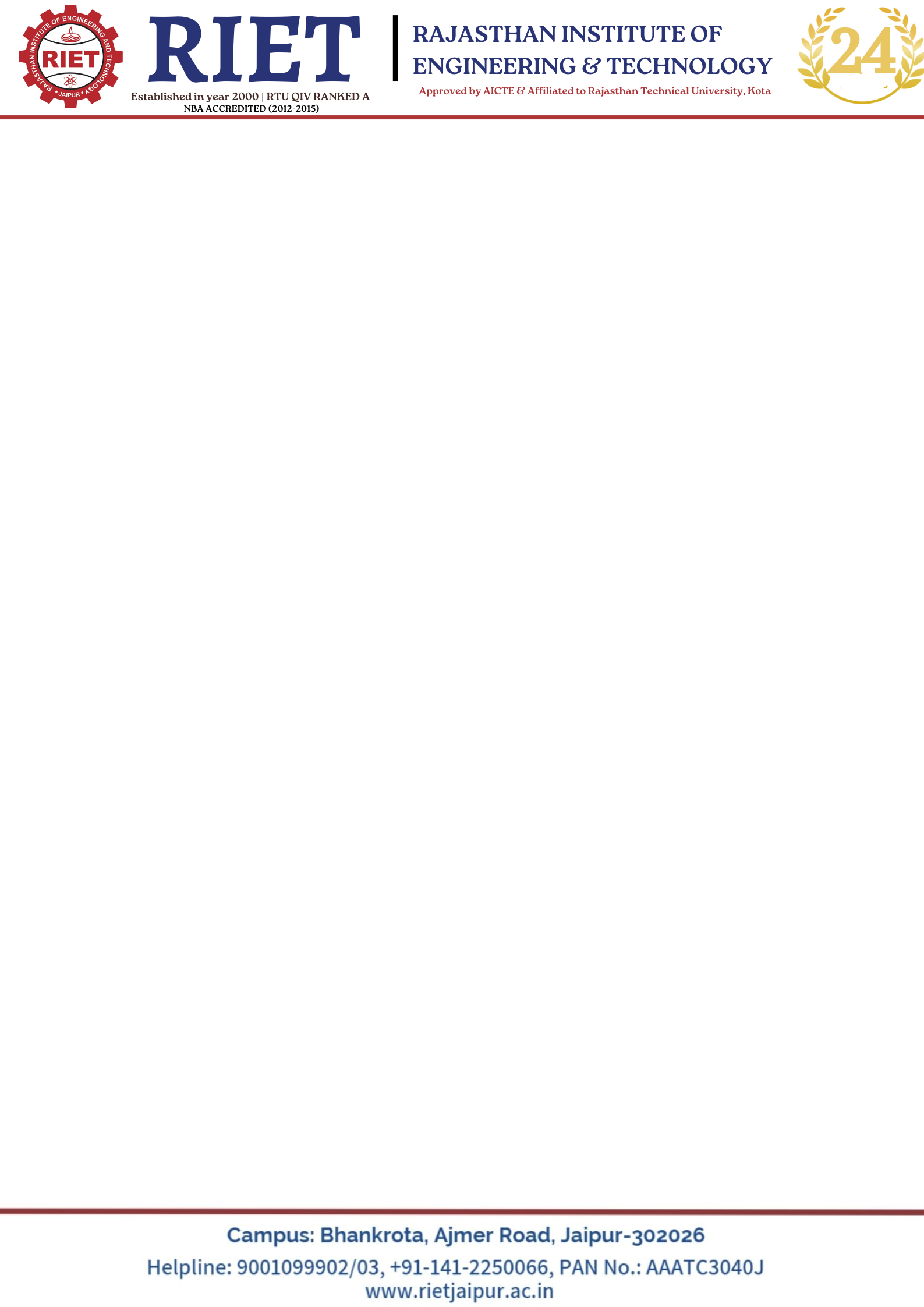 RIET/OGR/2023/45 				     Date: 01-07-2023Online Grievance Redressal This is hereby informed to all the students and staff members online Grievance Redressal is available on our website www.rietjaipur.ac.in, that helps all students, teaching faculty and non-teaching staff to post complaints and the reports based on the actions taken against the complaint has to be forwarded to the AICTE. If having any complaint then may submit online.PrincipalRIET- JaipurCc:1. Chairman sir for Information2. Chief Proctor/ All IIOD,3.Training and Placement Officer4.Controller of Examination5. Chief Warden6. Chief Accountant7. Estate-In charge8. Public Relation Officer9. Transport Incharge10. Sports Officer11. Webmaster, for publication on website12 Faculty and Staff/ Notice Board13. Students notice board14. Admin office15. GRC members.RIET/GRC/2023/46 				     Date: 01-07-2023Grievance Redressal CellIn compliance with Notification of AICTE Redressal Committee has been formed with the following as its members.PrincipalRIET- JaipurCc:1. Chairman sir for Information2. Chief Proctor/ All IIOD,3.Training and Placement Officer4.Controller of Examination5. Chief Warden6. Chief Accountant7. Estate-In charge8. Public Relation Officer9. Transport Incharge10. Sports Officer11. Webmaster, for publication on website12 Faculty and Staff/ Notice Board13. Students notice board14. Admin office15. GRC membersNameRollMob. No.E-mail IdDesignationGenderDr. B.K SharmaChairman9414253556deanacademics@rietjaipur.ac.inDean AcademicMaleMs. Sunita KumarMember9529168478mba.sunita@rietjaipur.ac.inHOD-MBAFemaleMr. Viaksh SangadiyaMember9079801183civil.vikash@rietjaipur.ac.inHOD-CEMaleMs. Shalini SharmaMember7733833128cs.shalini@rietjaipur.ac.inHOD-CSFemaleMr. Ravi JainMember9414017872examination@rietjaipur.ac.inCOEMale